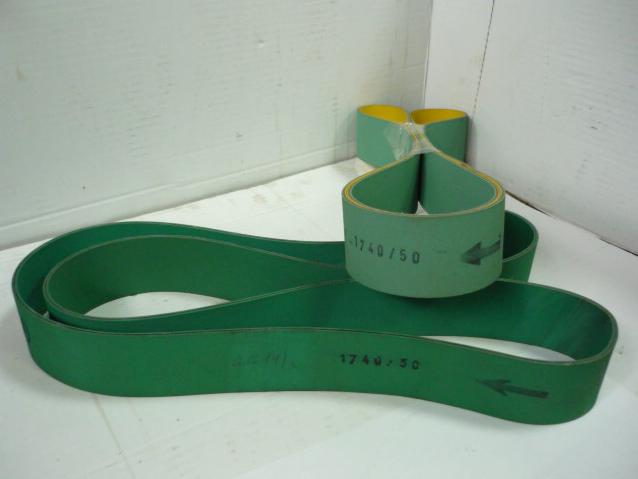 Код из 1САртикулНаименование/ Бренд/ПоставщикГабариты,Д*Ш*ВммМасса,грМатериалМесто установки/НазначениеF0022343Ремень плоский, беск. KHS-2/30 50х1740х3mmL=1740W=50H=3ПолиуретанЧетырехсторонние станки/привод шпинделяF0022343L=1740W=50H=3ПолиуретанЧетырехсторонние станки/привод шпинделяF0022343РоссияL=1740W=50H=3ПолиуретанЧетырехсторонние станки/привод шпинделя